Nous vous remercions d’accueillir et de participer à la formation de nos élèves au sein de votre établissement. Ce livret permet :D’assurer la liaison entre l’élève, la structure professionnelle et l’établissement de formationDe faciliter votre fonction de tuteurDe suivre les apprentissages de l’élèveL’équipe pédagogique se tient à votre disposition pour toutes informations complémentaires.SOMMAIREInformations aux tuteurs	2Les épreuves professionnelles du CAP Métiers de la coiffure	3Organisation des PFMP en CAP Métiers de la coiffure	3Engagement du stagiaire	4Suivi des activités mises en œuvre	5Organisation de la PFMP 1	6BILAN du tuteur PFMP 1	7Attestation de formation en milieu professionnel PFMP N°1	8Organisation de la PFMP 2	9BILAN du tuteur PFMP 2	10Attestation de formation en milieu professionnel PFMP N°2	11Organisation de la PFMP 3	12BILAN du tuteur PFMP 3	13Attestation de formation en milieu professionnel PFMP N°3	14Organisation de la PFMP 4	15Grille CCF ÉVALUATION EN MILIEU PROFESSIONNEL	16Attestation de formation en milieu professionnel PFMP N°4	17Le tuteur :Accueille l’élève, suit sa progression, réalise, dans la mesure du possible, un bilan hebdomadaire ;Valorise la place de l’élève dans la structure ;Transmet à l’élève les connaissances pratiques et techniques indispensables au futur professionnel ;Encourage la curiosité de l’élève dans le cadre de l’environnement professionnel. En cas d'absence : Prévenir l’établissement scolaire Les périodes de formation en milieu professionnel (PFMP) sont des phases déterminantes de la formation menant au diplôme car elles permettent à l’élève ou au stagiaire d’acquérir les compétences liées aux emplois qui caractérisent ce diplôme.Elles permettent au futur diplômé :De découvrir une entreprise dans ses fonctions et ses contraintes comme un lieu organisé d’activités diverses : coupe, couleurs, conseils, vente...De s’insérer dans une équipe de professionnels et de prendre toute la mesure de l’importance des relations humaines vis-à-vis de la clientèle.D’apprendre à travailler en situation professionnelle réelle, et développer des compétences liées aux techniques de la coiffure et à la vente conseilJe soussigné(e) …………………………………………………, m’engage lors des périodes de formation en milieu professionnel :Avant la période de formation en milieu professionnel :Prendre contact avec le responsable et/ou le tuteur de la structure professionnelle ;Comprendre les objectifs de PFMP et travail à réaliser ;Au début de la PFMP :  Présenter le livret de suivi formation et les objectifs de la formationAu cours de la PFMP :Respecter l’organisation de la structure : horaires, tenue professionnelle, protocoles… ;Respecter les règles d’hygiène et de sécurité en vigueur dans l’entreprise ;Assurer les tâches confiées par le tuteur ;Prendre en compte les remarques faites par le tuteur et procéder aux ajustements demandés ;Réaliser les travaux de rédaction demandés par l’équipe pédagogique.En fin de PFMP :  Faire compléter l’attestation de formation en milieu professionnel En cas d'absence :Prévenir obligatoirement le tuteur de stage ET le centre de formation. Fournir un certificat médical s’il y a lieu Récupérer les heures d’absence en accord avec le tuteur et l’établissement de formationLe………………           Signature du stagiaireNom de l’élève : ……………………………………….     Prénom : …………………………………………Avant la PFMP : renseigner les activités abordées en centre de formationA la fin de la PFMP : lors du bilan, noter les activités observées (O) et les activités réalisées (R)Activités prioritaires à confier au stagiaire : Voir document « Suivi des activités mises en œuvre»Travail de rédaction, de récolte… demandé au stagiaire par l’équipe pédagogique : ............................................................................................................................................................................................................................................................................................................................................................................................................................................................................................................................................................................................................................................................................................................................................................................................................................................................................................................................................................................................................................................................................................................................................................................................................................................................................................................................................................................................................................................................................................................................................................................................................................................................................................................................Bilan de la formation en milieu professionnel, en fin de PFMP, en présence de l’élève, de l’enseignant référent et du tuteur : Répertorier les activités menées par l’élève en le questionnant sur son travailCompléter la fiche « Suivi des activités mises en œuvre »Compléter le « Bilan du tuteur » RATTRAPAGE DES JOURS D’ABSENCE : Activités prioritaires à confier au stagiaire : Voir document « Suivi des activités mises en œuvre»Travail de rédaction, de récolte… demandé au stagiaire par l’équipe pédagogique : ............................................................................................................................................................................................................................................................................................................................................................................................................................................................................................................................................................................................................................................................................................................................................................................................................................................................................................................................................................................................................................................................................................................................................................................................................................................................................................................................................................................................................................................................................................................................................................................................................................................................................................................................Bilan de la formation en milieu professionnel, en fin de PFMP, en présence de l’élève, de l’enseignant référent et du tuteur : Répertorier les activités menées par l’élève en le questionnant sur son travailCompléter la fiche « Suivi des activités mises en œuvre »Compléter le « Bilan du tuteur » RATTRAPAGE DES JOURS D’ABSENCE : Activités prioritaires à confier au stagiaire : Voir document « Suivi des activités mises en œuvre»Travail de rédaction, de récolte… demandé au stagiaire par l’équipe pédagogique : ............................................................................................................................................................................................................................................................................................................................................................................................................................................................................................................................................................................................................................................................................................................................................................................................................................................................................................................................................................................................................................................................................................................................................................................................................................................................................................................................................................................................................................................................................................................................................................................................................................................................................................................................Bilan de la formation en milieu professionnel, en fin de PFMP, en présence de l’élève, de l’enseignant référent et du tuteur : Répertorier les activités menées par l’élève en le questionnant sur son travailCompléter la fiche « Suivi des activités mises en œuvre »Compléter le « Bilan du tuteur » RATTRAPAGE DES JOURS D’ABSENCE : Activités prioritaires à confier au stagiaire : Voir document « Suivi des activités mises en œuvre»Travail de rédaction, de récolte… demandé au stagiaire par l’équipe pédagogique : ............................................................................................................................................................................................................................................................................................................................................................................................................................................................................................................................................................................................................................................................................................................................................................................................................................................................................................................................................................................................................................................................................................................................................................................................................................................................................................................................................................................................................................................................................................................................................................................................................................................................................................................................Bilan de la formation en milieu professionnel, en fin de PFMP, en présence de l’élève, de l’enseignant référent et du tuteur : Répertorier les activités menées par l’élève en le questionnant sur son travailCompléter la fiche « Suivi des activités mises en œuvre »Compléter la grille d’évaluation certificative : En présence de l’élève évaluer les compétences professionnellesSans l’élève, arrêter conjointement la noteNE : non évaluable ; TI : très insuffisant ; I : Insuffisant ; S : Satisfaisant ; TS : Très SatisfaisantRATTRAPAGE DES JOURS D’ABSENCE : 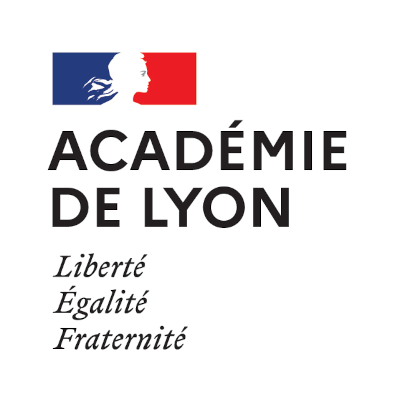 Logo du centre de formation, nom, adresse, téléphone, mail….NOM :                                                   Prénom : NOM :                                                   Prénom : Photo de l’élèveNOM :                                                   Prénom : L’élèveNom : ……………………………………….       Prénom : ……………………………………….Tel élève ou son représentant : ……………………………………   Date de naissance : ….../......./….                   Ville d’habitation : ………………………………………. L’établissement de formationNom : …………………………………………………………………………………………Adresse : ………………………………………………………………………………………Code Postal : …………………  Ville : ………………………………………………………Tel : ………………………………      @ : …………………………………………………………………Proviseur : M. Mme ………………………………  Directeur Délégué aux formations professionnelles : M. Mme……………………………Ligne directe pour le suivi des PFMP : ……………………Les périodes de formation en milieu professionnelLes périodes de formation en milieu professionnelLes périodes de formation en milieu professionnelLes périodes de formation en milieu professionnelLes périodes de formation en milieu professionnelStructures professionnelles (nom, ville)Nom enseignants référents@ Enseignants référents1ère  année PFMP1Du ……au …..1ère  année PFMP2Du ……au …..2ème année PFMP3Du ……au …..2ème année PFMP4Du ……au …..Référentiel du diplôme et autres informations sur le CAP Métiers de la coiffure :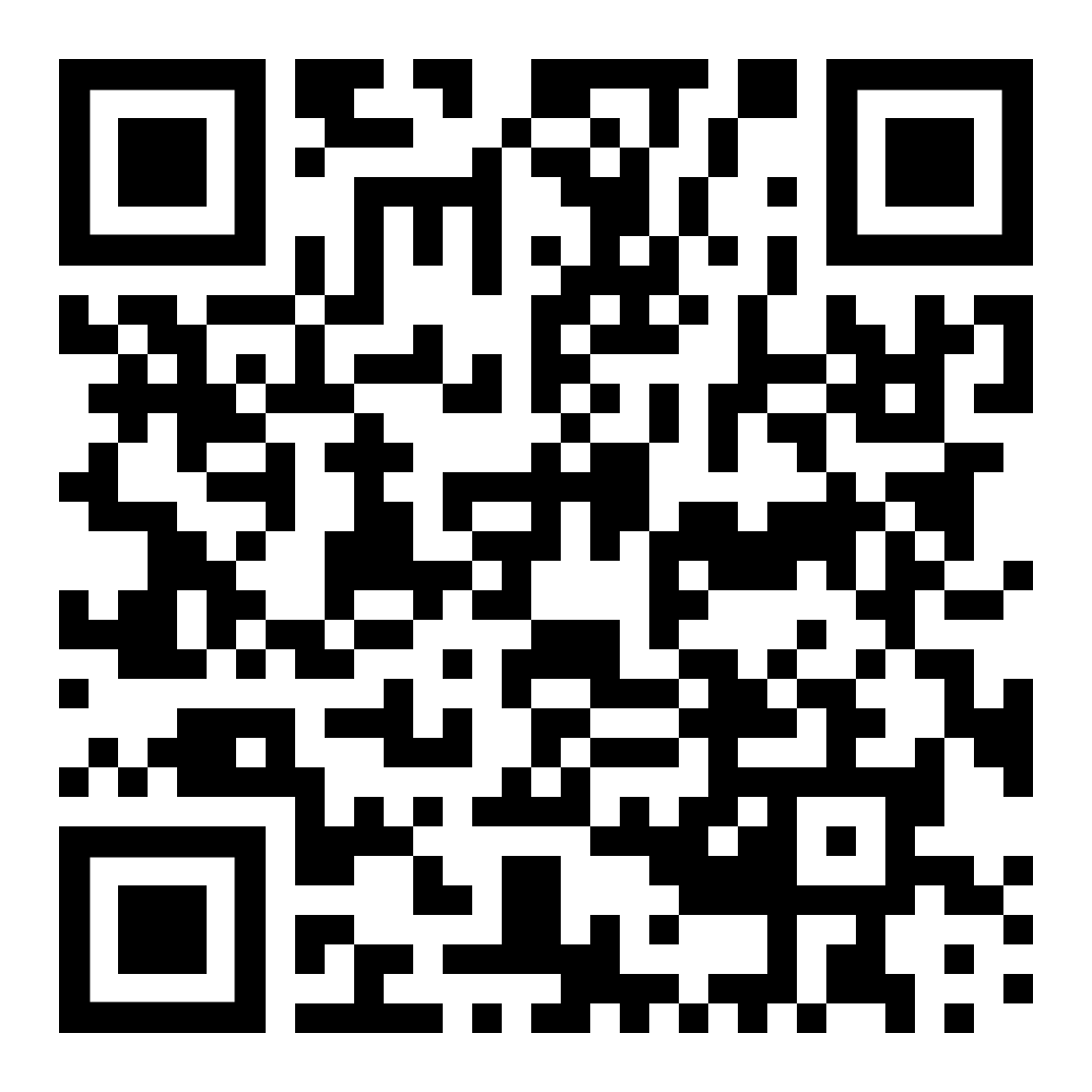 Informations aux tuteurs1. Prendre connaissance des objectifs de formation du stagiaire 2. Faire des bilans réguliers avec le stagiaire3. En fin de PFMP, faire un bilan final avec l’enseignant référent, en présence de l’élève et compléter le document « Bilan » ou la grille certificative en année d’examen4. Le dernier jour, compléter l’attestation de formation en milieu professionnelLes épreuves professionnelles du CAP Métiers de la coiffureLieu d’évaluationEP1 – Techniques de coiffureEP2 – Relation clientèle et participation à l’activité de l’entrepriseEtablissement de formationPartie 1 : Coupe, coiffage « homme (Durée : 1h, 50 points)Partie 2 : Coupe, couleur, forme « femme » 2A : Coloration d’oxydation, shampooing, permanente (Durée : 2h, 70 points)2B : Coupe, mise en forme/coiffage (Durée : 1h15 ,80 points)Partie 3 : Partie écrite mobilisant les savoirs associés (Durée : 1h30, 60 points)Partie 2 : Évaluation des savoirs associés du pôle 2   (10 min, 15 points)Milieu professionnelxxPartie 1 : Bilan en fin de PFMP (45 points)Organisation des PFMP en CAP Métiers de la coiffurePFMPOBJECTIFS DES  PERIODES DE FORMATIONOBJECTIFS DES  PERIODES DE FORMATION1 et 2Découverte du milieu professionnelAccueillir et prendre en charge la clientèle Préparer et remettre en état les postes de travailRéaliser des shampooings et soins capillairesObserver et réaliser des coupesObserver et réaliser des colorations3 et 4Mise en œuvre des techniques de coiffure et participation à l’activité de l’entrepriseAccueillir, prendre en charge la clientèle, analyser les attentes Conseiller et vendre des produits capillaires Evaluer la satisfaction de la clientèleMettre en œuvre les techniques de coiffureGérer la prise de rendez-vousActualiser le fichier clientParticiper à la gestion des stocksEngagement du stagiaireSuivi des activités mises en œuvre ACTIVITES PROFESSIONNELLESACTIVITES PROFESSIONNELLESCENTRE DE FORMATIONPFMP 1PFMP 2PFMP 3PFMP 4Pôle 1Réalisation de prestations de coiffureÉlaboration de diagnosticsPôle 1Réalisation de prestations de coiffureRéalisation de shampooingsPôle 1Réalisation de prestations de coiffureRéalisation de soins capillairesPôle 1Réalisation de prestations de coiffureRéalisation de coupes femmePôle 1Réalisation de prestations de coiffureRéalisation de coupes hommePôle 1Réalisation de prestations de coiffureRéalisation de colorations Réalisation d’effets de couleur     Pôle 1Réalisation de prestations de coiffureRéalisation de mises en forme temporairePôle 1Réalisation de prestations de coiffureRéalisation de mises en forme durable par enroulage    Pôle 1Réalisation de prestations de coiffureRéalisation de coiffagesPôle 2Relation clientèleet participation à l’activité de l’entrepriseCréation de la relation clientPôle 2Relation clientèleet participation à l’activité de l’entrepriseRecueil des attentes du (de la) client(e)Pôle 2Relation clientèleet participation à l’activité de l’entreprisePrise de rendez-vousPôle 2Relation clientèleet participation à l’activité de l’entrepriseActualisation du fichier clientèlePôle 2Relation clientèleet participation à l’activité de l’entrepriseConseil au (à la) client(e)Pôle 2Relation clientèleet participation à l’activité de l’entrepriseRéalisation de la vente et de l’encaissementPôle 2Relation clientèleet participation à l’activité de l’entrepriseValorisation des produits, des matériels dans différents espacesPôle 2Relation clientèleet participation à l’activité de l’entrepriseParticipation à la gestion des stocksOrganisation de la PFMP 1PFMP du……...………. au ……….………  Classe : …….Organisation de la PFMP 1NOM – Prénom :  ………………………………………………Entreprise – ville : ……………………………………………...Entreprise – ville : ……………………………………………...BILAN du tuteur PFMP 1A réaliser en fin de PFMP en présence de l’élèvePFMP du……...……….. au ……….………  Classe : …….BILAN du tuteur PFMP 1A réaliser en fin de PFMP en présence de l’élèveNOM – Prénom :  ………………………………………………Entreprise – ville : ……………………………………………...Entreprise – ville : ……………………………………………...Activités (Cocher les cases correspondant à l’appréciation)+ (niveau de maîtrise CAP) ; +/- (en cours d’apprentissage) ; - (en difficulté) ;  NR (activité non réalisée)Activités (Cocher les cases correspondant à l’appréciation)+ (niveau de maîtrise CAP) ; +/- (en cours d’apprentissage) ; - (en difficulté) ;  NR (activité non réalisée)++/--NRREALISATION DE PRESTATIONS DE COIFFUREREALISATION DE PRESTATIONS DE COIFFUREREALISATION DE PRESTATIONS DE COIFFUREREALISATION DE PRESTATIONS DE COIFFUREREALISATION DE PRESTATIONS DE COIFFUREREALISATION DE PRESTATIONS DE COIFFURERéaliser une technique d’hygiène et de soin capillaireRéalisation de shampooingsRéaliser une technique d’hygiène et de soin capillaireRéalisation de soinsRéaliser des techniques de couleurApplication de colorationsRéaliser des techniques de couleurRinçage de colorationRéaliser des techniques de coupeRéalisation des séparations d’une coupe massive de type carréRéaliser des techniques de coupeRéalisation de coupes massivesRéaliser des techniques de coupeRéalisation de coupes de type progressiveRéaliser des techniques de mise en formePré séchage de la chevelure au doigtRéaliser des techniques de mise en formeRéalisation de brushing Réaliser des techniques de mise en formeRéalisation d’enroulage de mise en plis Entretien des locauxGestion du matériel (nettoyage, désinfection…)Entretien des locauxGestion des sols (aspiration, lavage…)Entretien des locauxGestion du linge (Lavage, pliage, rangement…)Entretien des locauxGestion de la propreté générale du salon (ordre, poussière…)RELATION CLIENTELE  ET PARTICIPATION A L’ACTIVITE DE L’ENTREPRISERELATION CLIENTELE  ET PARTICIPATION A L’ACTIVITE DE L’ENTREPRISERELATION CLIENTELE  ET PARTICIPATION A L’ACTIVITE DE L’ENTREPRISERELATION CLIENTELE  ET PARTICIPATION A L’ACTIVITE DE L’ENTREPRISERELATION CLIENTELE  ET PARTICIPATION A L’ACTIVITE DE L’ENTREPRISERELATION CLIENTELE  ET PARTICIPATION A L’ACTIVITE DE L’ENTREPRISERelation client Langage adaptéRelation client Recueil des attentes : questionnement pertinent, écoute active, reformulation exacteRelation client Prise de congé adaptéeFormulation d’un conseil Sélection pertinente du produit, du service ou du matériel, en réponse à la demandeRéalisation de la venteRéalisation de la vente et de l’encaissementIntégration dans l’équipe Communication, posture professionnelle adaptéesMise en valeur des produits, matériels Présentation harmonieuse conforme à l’image de l’entrepriseParticipation à la gestion des stocksRéception, stockage, utilisation de logiciel (si possible)Prise de rendez-vous Proposition de rdv adaptée, planning correctement renseignéActualisation du fichier client Fiche renseignée avec exactitude (utilisation des outils numériques si disponibles dans l’entreprise)APTITUDES PROFESSIONNELLESAPTITUDES PROFESSIONNELLESAPTITUDES PROFESSIONNELLESAPTITUDES PROFESSIONNELLESAPTITUDES PROFESSIONNELLESAPTITUDES PROFESSIONNELLESTenue professionnelle (vêtements, chaussures, hygiène…)Tenue professionnelle (vêtements, chaussures, hygiène…)Ponctualité, assiduitéPonctualité, assiduitéPrise d’initiativePrise d’initiativePrend en compte les remarques du tuteurPrend en compte les remarques du tuteurAptitudes physiquesAptitudes physiquesAppréciation générale du tuteur et conseils pour devenir un(e) professionnel(le) de la coiffure : ………………………………………………………………………………………………………..….……………………………………………………………………………………………………………………………………………………………………………………………………………………………………………………………………………………………………………………………………………………………………………………………………………………………………………………………………………………………………………………………………….  Fait le :                                       Signature du tuteur :                                    Signature de l’élève :CAP Métiers de la coiffureAttestation de formation en milieu professionnel PFMP N°1L’entreprise NOM de l’ENTREPRISE :   …..………………………….……………………………………....Adresse : ……………………………………………………………………………………………..……N° d’immatriculation de l’entreprise : …………………………………………………………………………………….Représenté(e) par : ………………………………………… Fonction : ……………………………………..NOM du TUTEUR : ……………………………………………… Fonction : …………………………………….Adresse électronique : ………………………………..   : …………………………………….Atteste que l’élèveNOM de l’ELEVE : ……………….…….…….   Prénom : ……………………… Date de naissance : …………                         Classe : ……………………Scolarisé(e) dans l’établissementNOM de l’établissement de formation: ……………………………………………………………………….Adresse : ………………………………………………………………………………………………………Représenté par M/Mme ....…………………………………………………en qualité de chef d’établissementA effectué une Période de Formation en Milieu Professionnel dans notre entreprise du ……………………………… au …………………………………………Soit ……..semainesNombre de retards : …………     Nombre jours d’absence : …….….…DateSignature Cachet de la structure obligatoireNombre de jours rattrapésDates de rattrapageCachet de la structure Organisation de la PFMP 2PFMP du……...……….. au ……….………  Classe : …….Organisation de la PFMP 2NOM – Prénom :  ………………………………………………Entreprise – ville : ……………………………………………...Entreprise – ville : ……………………………………………...BILAN du tuteur PFMP 2A réaliser en fin de PFMP en présence de l’élèvePFMP du……...………. au ……….………  Classe : …….BILAN du tuteur PFMP 2A réaliser en fin de PFMP en présence de l’élèveNOM – Prénom :  ………………………………………………Entreprise – ville : ……………………………………………...Entreprise – ville : ……………………………………………...Activités (Cocher les cases correspondant à l’appréciation)+ (niveau de maîtrise CAP) ; +/- (en cours d’apprentissage) ; - (en difficulté) ;  NR (activité non réalisée)Activités (Cocher les cases correspondant à l’appréciation)+ (niveau de maîtrise CAP) ; +/- (en cours d’apprentissage) ; - (en difficulté) ;  NR (activité non réalisée)++/--NRREALISATION DE PRESTATIONS DE COIFFUREREALISATION DE PRESTATIONS DE COIFFUREREALISATION DE PRESTATIONS DE COIFFUREREALISATION DE PRESTATIONS DE COIFFUREREALISATION DE PRESTATIONS DE COIFFUREREALISATION DE PRESTATIONS DE COIFFURERéaliser une technique d’hygiène et de soin capillaireRéalisation de shampooingsRéaliser une technique d’hygiène et de soin capillaireRéalisation de soinsRéaliser des techniques de couleurApplication de colorationsRéaliser des techniques de couleurRinçage de colorationRéaliser des techniques de coupeRéalisation des séparations d’une coupe massive de type carréRéaliser des techniques de coupeRéalisation de coupes massivesRéaliser des techniques de coupeRéalisation de coupes de type progressiveRéaliser des techniques de mise en formePré séchage de la chevelure au doigtRéaliser des techniques de mise en formeRéalisation de brushing Réaliser des techniques de mise en formeRéalisation d’enroulage de mise en plis Entretien des locauxGestion du matériel (nettoyage, désinfection…)Entretien des locauxGestion des sols (aspiration, lavage…)Entretien des locauxGestion du linge (Lavage, pliage, rangement…)Entretien des locauxGestion de la propreté générale du salon (ordre, poussière…)RELATION CLIENTELE  ET PARTICIPATION A L’ACTIVITE DE L’ENTREPRISERELATION CLIENTELE  ET PARTICIPATION A L’ACTIVITE DE L’ENTREPRISERELATION CLIENTELE  ET PARTICIPATION A L’ACTIVITE DE L’ENTREPRISERELATION CLIENTELE  ET PARTICIPATION A L’ACTIVITE DE L’ENTREPRISERELATION CLIENTELE  ET PARTICIPATION A L’ACTIVITE DE L’ENTREPRISERELATION CLIENTELE  ET PARTICIPATION A L’ACTIVITE DE L’ENTREPRISERelation client Langage adaptéRelation client Recueil des attentes : questionnement pertinent, écoute active, reformulation exacteRelation client Prise de congé adaptéeFormulation d’un conseil Sélection pertinente du produit, du service ou du matériel, en réponse à la demandeRéalisation de la venteRéalisation de la vente et de l’encaissementIntégration dans l’équipe Communication, posture professionnelle adaptéesMise en valeur des produits, matériels Présentation harmonieuse conforme à l’image de l’entrepriseParticipation à la gestion des stocksRéception, stockage, utilisation de logiciel (si possible)Prise de rendez-vous Proposition de rdv adaptée, planning correctement renseignéActualisation du fichier client Fiche renseignée avec exactitude (utilisation des outils numériques si disponibles dans l’entreprise)APTITUDES PROFESSIONNELLESAPTITUDES PROFESSIONNELLESAPTITUDES PROFESSIONNELLESAPTITUDES PROFESSIONNELLESAPTITUDES PROFESSIONNELLESAPTITUDES PROFESSIONNELLESTenue professionnelle (vêtements, chaussures, hygiène…)Tenue professionnelle (vêtements, chaussures, hygiène…)Ponctualité, assiduitéPonctualité, assiduitéPrise d’initiativePrise d’initiativePrend en compte les remarques du tuteurPrend en compte les remarques du tuteurAptitudes physiquesAptitudes physiquesAppréciation générale du tuteur et conseils pour devenir un(e) professionnel(le) de la coiffure : ………………………………………………………………………………………………………..….……………………………………………………………………………………………………………………………………………………………………………………………………………………………………………………………………………………………………………………………………………………………………………………………………………………………………………………………………………………………………………………………………….  Fait le :                                       Signature du tuteur :                                    Signature de l’élève :CAP Métiers de la coiffureAttestation de formation en milieu professionnel PFMP N°2L’entreprise NOM de l’ENTREPRISE :   …..………………………….……………………………………....Adresse : ……………………………………………………………………………………………..……N° d’immatriculation de l’entreprise : …………………………………………………………………………………….Représenté(e) par : ………………………………………… Fonction : ……………………………………..NOM du TUTEUR : ……………………………………………… Fonction : …………………………………….Adresse électronique : ………………………………..   : …………………………………….Atteste que l’élèveNOM de l’ELEVE : ……………….…….…….   Prénom : ……………………… Date de naissance : …………                         Classe : ……………………Scolarisé(e) dans l’établissementNOM de l’établissement de formation: ……………………………………………………………………….Adresse : ………………………………………………………………………………………………………Représenté par M/Mme ....…………………………………………………en qualité de chef d’établissementA effectué une Période de Formation en Milieu Professionnel dans notre entreprise du ……………………………… au …………………………………………Soit ……..semainesNombre de retards : …………     Nombre jours d’absence : …….….…DateSignature Cachet de la structure obligatoireNombre de jours rattrapésDates de rattrapageCachet de la structure Organisation de la PFMP 3PFMP du……...……….. au ……….………  Classe : …….Organisation de la PFMP 3NOM – Prénom :  ………………………………………………Entreprise – ville : ……………………………………………...Entreprise – ville : ……………………………………………...BILAN du tuteur PFMP 3A réaliser en fin de PFMP en présence de l’élèvePFMP du……...……….. au ……….………  Classe : …….BILAN du tuteur PFMP 3A réaliser en fin de PFMP en présence de l’élèveNOM – Prénom :  ………………………………………………Entreprise – ville : ……………………………………………...Entreprise – ville : ……………………………………………...Activités (Cocher les cases correspondant à l’appréciation)+ (niveau de maîtrise CAP) ; +/- (en cours d’apprentissage) ; - (en difficulté) ;  NR (activité non réalisée)Activités (Cocher les cases correspondant à l’appréciation)+ (niveau de maîtrise CAP) ; +/- (en cours d’apprentissage) ; - (en difficulté) ;  NR (activité non réalisée)++/--NRREALISATION DE PRESTATIONS DE COIFFUREREALISATION DE PRESTATIONS DE COIFFUREREALISATION DE PRESTATIONS DE COIFFUREREALISATION DE PRESTATIONS DE COIFFUREREALISATION DE PRESTATIONS DE COIFFUREREALISATION DE PRESTATIONS DE COIFFUREDiagnosticÉlaborer un diagnostic dans diverses techniques de coloration, forme et d’hygiène capillaire Réaliser une technique d’hygiène et de soin capillaireRéalisation de shampooingsRéaliser une technique d’hygiène et de soin capillaireRéalisation de soinsRéaliser des techniques de couleurApplication de colorations avec son allongementRéaliser des techniques de couleurRéalisation de mèches ou balayages Réaliser des techniques de couleurRéalisation d’émulsion, rinçage de coloration et shampooingRéaliser des techniques de coupeRéalisation des séparations d’une coupe massive de type carréRéaliser des techniques de coupeRéalisation des techniques de coupeRéaliser des techniques de coupeRéalisation des  techniques de coiffageRéaliser des techniques de mise en formePré séchage de la chevelure au doigtRéaliser des techniques de mise en formeRéalisation de brushing Réaliser des techniques de mise en formeRéalisation de la saturation d’une mise en forme durableRéaliser des techniques de mise en formeRéalisation d’enroulage de mise en plisEntretien des locauxGestion du matériel (nettoyage, désinfection…)Entretien des locauxGestion des sols (aspiration, lavage…)Entretien des locauxGestion du linge (Lavage, pliage, rangement…)Entretien des locauxGestion de la propreté générale du salon (ordre, poussière…)RELATION CLIENTELE  ET PARTICIPATION A L’ACTIVITE DE L’ENTREPRISERELATION CLIENTELE  ET PARTICIPATION A L’ACTIVITE DE L’ENTREPRISERELATION CLIENTELE  ET PARTICIPATION A L’ACTIVITE DE L’ENTREPRISERELATION CLIENTELE  ET PARTICIPATION A L’ACTIVITE DE L’ENTREPRISERELATION CLIENTELE  ET PARTICIPATION A L’ACTIVITE DE L’ENTREPRISERELATION CLIENTELE  ET PARTICIPATION A L’ACTIVITE DE L’ENTREPRISERelation client Prise de contact effective, communication efficaceRelation client Recueil des attentes : questionnement pertinent, écoute active, reformulation exacteRelation client Prise de congé adaptéeFormulation d’un conseil Argumentation et conseilsRéalisation de la venteRéalisation de la vente et de l’encaissementIntégration dans l’équipe Communication, posture professionnelle adaptéesMise en valeur des produits, matériels Présentation harmonieuse conforme à l’image de l’entrepriseParticipation à la gestion des stocksRéception, stockage, utilisation de logiciel (si possible)Prise de rendez-vous Proposition de rdv adaptée, planning correctement renseignéActualisation du fichier client Fiche renseignée avec exactitude (utilisation des outils numériques si disponibles dans l’entreprise)APTITUDES PROFESSIONNELLESAPTITUDES PROFESSIONNELLESAPTITUDES PROFESSIONNELLESAPTITUDES PROFESSIONNELLESAPTITUDES PROFESSIONNELLESAPTITUDES PROFESSIONNELLESTenue professionnelle (vêtements, chaussures, hygiène…)Tenue professionnelle (vêtements, chaussures, hygiène…)Ponctualité, assiduitéPonctualité, assiduitéPrise d’initiativePrise d’initiativePrend en compte les remarques du tuteurPrend en compte les remarques du tuteurAptitudes physiquesAptitudes physiquesAppréciation générale du tuteur et conseils pour devenir un(e) professionnel(le) de la coiffure : ………………………………………………………………………………………………………..….……………………………………………………………………………………………………………………………………………………………………………………………………………………………………………………………………………………………………………………………………………………………………………………………………………………………………………………………………………………………………………………………………….  Fait le :                                       Signature du tuteur :                                    Signature de l’élève :CAP Métiers de la coiffureAttestation de formation en milieu professionnel PFMP N°3L’entreprise NOM de l’ENTREPRISE :   …..………………………….……………………………………....Adresse : ……………………………………………………………………………………………..……N° d’immatriculation de l’entreprise : …………………………………………………………………………………….Représenté(e) par : ………………………………………… Fonction : ……………………………………..NOM du TUTEUR : ……………………………………………… Fonction : …………………………………….Adresse électronique : ………………………………..   : …………………………………….Atteste que l’élèveNOM de l’ELEVE : ……………….…….…….   Prénom : ……………………… Date de naissance : …………                         Classe : ……………………Scolarisé(e) dans l’établissementNOM de l’établissement de formation: ……………………………………………………………………….Adresse : ………………………………………………………………………………………………………Représenté par M/Mme ....…………………………………………………en qualité de chef d’établissementA effectué une Période de Formation en Milieu Professionnel dans notre entreprise du ……………………………… au …………………………………………Soit ……..semainesNombre de retards : …………     Nombre jours d’absence : …….….…DateSignature Cachet de la structure obligatoireNombre de jours rattrapésDates de rattrapageCachet de la structure Organisation de la PFMP 4PFMP du……...……….. au ……….………  Classe : …….Organisation de la PFMP 4NOM – Prénom :  ………………………………………………Entreprise – ville : ……………………………………………...Entreprise – ville : ……………………………………………...Grille CCF ÉVALUATION EN MILIEU PROFESSIONNELGrille CCF ÉVALUATION EN MILIEU PROFESSIONNELCAP MÉTIERS DE LA COIFFURE    EP 2 : Relation clientèle et participation à la vie de l’entreprise   Partie 1CAP MÉTIERS DE LA COIFFURE    EP 2 : Relation clientèle et participation à la vie de l’entreprise   Partie 1Grille CCF ÉVALUATION EN MILIEU PROFESSIONNELGrille CCF ÉVALUATION EN MILIEU PROFESSIONNELBilan réalisé en milieu professionnel : 45 pointsBilan réalisé en milieu professionnel : 45 pointsNom et Prénom du candidat :Nom et Prénom du candidat :Nom et Prénom du candidat :Nom et Prénom du candidat :Nom fonction évaluateurs:Date :Date :Etablissement :Etablissement :Nom fonction évaluateurs:Critères d’évaluationsJustification si I ou TINETIISTSPtsRelation client :  - Accueil de la clientèle : Prise de contact effective, langage adapté, communication efficace  - Recueil des attentes du client : questionnement pertinent, écoute active, reformulation exacte  - Prise de congé adaptée. Prise de rendez-vous : proposition de rdv adaptée, planning correctement renseignéActualisation du fichier client : fiche renseignée avec exactitude (utilisation des outils numériques si disponibles dans l’entreprise)/7Formulation d’un conseil : Sélection pertinente du produit, du service ou du matériel, en réponse à la demandeRéalisation de la vente : Argumentation et réponse aux objections, présentation des prix/5 Intégration dans l’équipe : communication, posture professionnelle adaptéesMise en valeur des produits, matériels : présentation harmonieuse conforme à l’image de l’entreprise Participation à la gestion des stocks : réception, stockage, utilisation de logiciel (si disponible dans l’entreprise)./3Date du bilan : Nom du tuteur en entrepriseCachet de l’entreprise et signature                                                                  	/15	/15	/15	/15	/15	/15	/15	/15Date du bilan : Nom du tuteur en entrepriseCachet de l’entreprise et signature                                                                  Note Finale	/45Note Finale	/45Note Finale	/45Note Finale	/45Note Finale	/45Note Finale	/45Note Finale	/45Note Finale	/45Date du bilan : Nom du tuteur en entrepriseCachet de l’entreprise et signature                                                                  Observations éventuelles :  Observations éventuelles :  Observations éventuelles :  Observations éventuelles :  Observations éventuelles :  Observations éventuelles :  Observations éventuelles :  Observations éventuelles :  Partie  2 en centre de formation/15TOTAL EP2 /60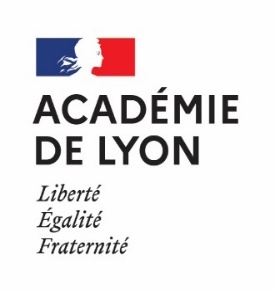 CAP Métiers de la coiffureAttestation de formation en milieu professionnel PFMP N°4L’entreprise NOM de l’ENTREPRISE :   …..………………………….……………………………………....Adresse : ……………………………………………………………………………………………..……N° d’immatriculation de l’entreprise : …………………………………………………………………………………….Représenté(e) par : ………………………………………… Fonction : ……………………………………..NOM du TUTEUR : ……………………………………………… Fonction : …………………………………….Adresse électronique : ………………………………..   : …………………………………….Atteste que l’élèveNOM de l’ELEVE : ……………….…….…….   Prénom : ……………………… Date de naissance : …………                         Classe : ……………………Scolarisé(e) dans l’établissementNOM de l’établissement de formation: ……………………………………………………………………….Adresse : ………………………………………………………………………………………………………Représenté par M/Mme ....…………………………………………………en qualité de chef d’établissementA effectué une Période de Formation en Milieu Professionnel dans notre entreprise du ……………………………… au …………………………………………Soit ……..semainesNombre de retards : …………     Nombre jours d’absence : …….….…DateSignature Cachet de la structure obligatoireNombre de jours rattrapésDates de rattrapageCachet de la structure 